Управление  Пенсионного фонда РФ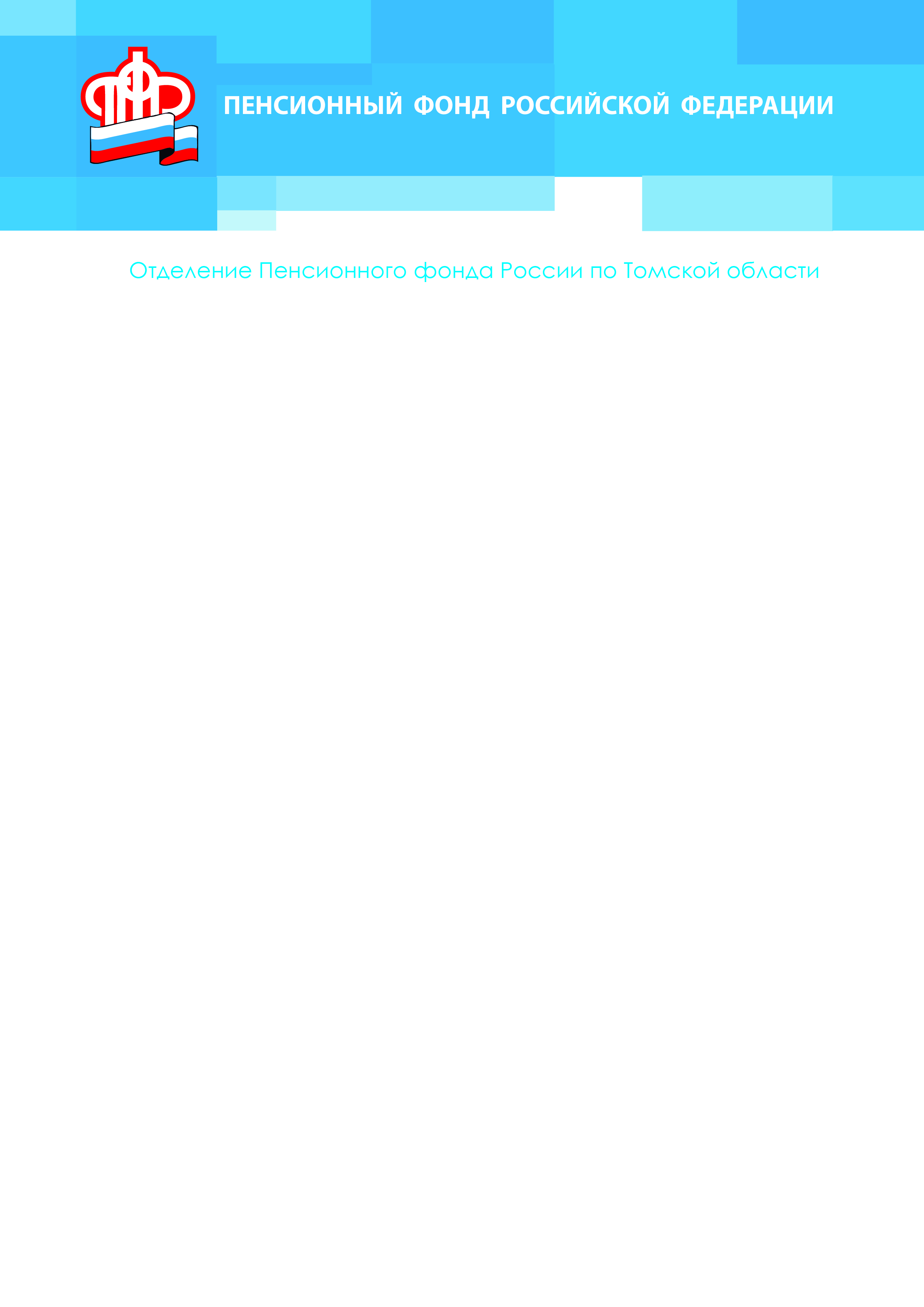 в Асиновском районе Томской области (межрайонное)В любом территориальном органе ПФР можно оформить выплату из средств МСК14 июня 2019                                                                     Подать заявление на ежемесячную выплату из средств материнского семейного капитала (далее МСК) за рождение второго ребенка можно в любой клиентской службе или управлении Пенсионного фонда России независимо от места жительства семьи. Оформление безотносительно к месту регистрации, пребывания или фактического пребывания владельца сертификата на МСК также запущено в прошлом году через личный кабинет на сайте Пенсионного фонда России.            В мае 2019 года экстерриториальный принцип подачи заявления на ежемесячные выплаты законодательно закреплен соответствующими поправками в федеральный закон № 418-ФЗ от 28 декабря 2017 года «О ежемесячных выплатах семьям, имеющим детей».            Напомним, подать заявление о направлении средств МСК на ежемесячную выплату можно в любое время в течение 1,5 лет с момента появления второго ребенка в семье. Если обратиться в ПФР в первые полгода, ежемесячная выплата будет предоставлена с  даты  рождения или усыновления ребенка, и семья получит средства за все прошедшие после рождения месяцы. При обращении позже 6 месяцев, выплата предоставляется со дня подачи заявления. Средства перечисляются на счет владельца сертификата материнского капитала в российской кредитной организации.            Размер ежемесячной выплаты зависит от региона и соответствует прожиточному минимуму ребенка в субъекте РФ за второй квартал прошлого года. В 2019 году размер выплаты в Томской области составляет 11 573 руб. в месяц. В регионе по состоянию на 01 июня 2019 года принято 634 заявления на предоставление ежемесячной выплаты из средств МСК. На сегодняшний день этой мерой социальной поддержки государства пользуется 501 семья, проживающая в Томской области.              Напоминаем, что для  удобства граждан на сайте ПФР есть специальный раздел «Гражданам - Получателям МСК - Как получить и потратить материнский (семейный) капитал - Как получить ежемесячную выплату из средств материнского капитала», где размещена вся необходимая информация, позволяющая определить право семьи на выплату, требующийся пакет документов, а также узнать размер выплаты в конкретном регионе.	Справки по телефону: 38(241)2-37-55.УПФР в Асиновском районе  Томской области (межрайонное)Тел.: (38241) 2-12-19; E-mail: admin009@080.pfr.ru